Client / CustomerName: [Name]                            Street Address: [Street Address] City, State: [City, State]		ZIP Code: [ZIP Code]Thank you for your business![Company Name]Name: [Name]Street Address: [Street Address]City, State: [City, State]ZIP Code: [ZIP Code]Phone: [Phone]E-mail: [E-Mail]ACCOUNTANTINVOICEInvoice # [No]Date: May 20, 2023DescriptionHours$ / HourAmount ($)1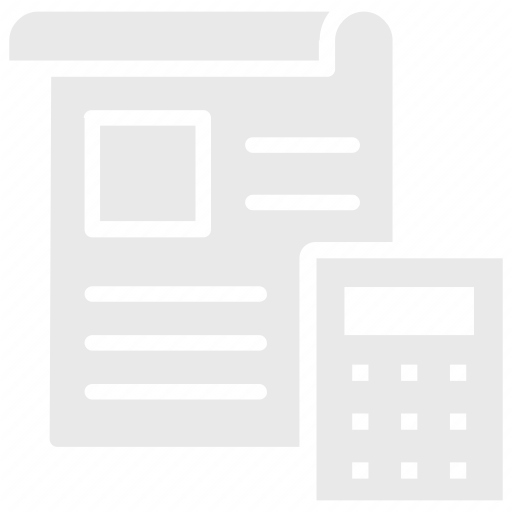 [Comments or Special Instructions]SUBTOTALDISCOUNTPayment is due within [Number (#)] days.TAXTOTAL